名前：＿＿＿＿＿＿　　クラス：＿＿＿Archery Kyuudoきゅうどう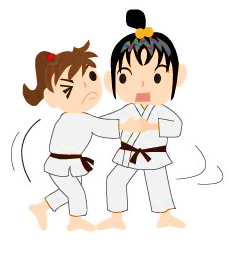 Aikido AikidoあいきどうBaseball Yakyuu やきゅうJudo JuudouじゅうどうKarate KarateからてKendo Kendoけんどう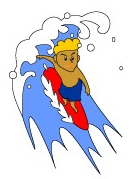 Gymnastics TaisouたいそうSumo SumouすもうSwimming SuieiすいえいRugby RagubiiラグビーRunning Jyoginguジョギング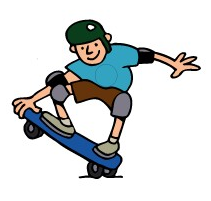 Soccer SakkaサッカSkiing SukiiスキーWrestling resuringu レスリングSurfing SaafinサーフィンTennis TenisuテニスVolleyball BareebooruバレーボールGolf GorufuゴルフTable Tennis Pinponピンポン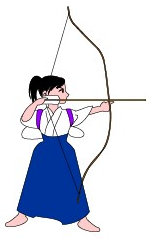 Dancing DansuダンスCricket KurikettoクリケットCycling SaikuringuサイクリングTaekwondo Tekondou テコンドウBadminton Badominton バドミントンNetball NettobooruネットボールBasketball Basuketto booruバスケットボールSkateboarding Sukeeto boodinguスケートボーヂングからてあたいネスバすうえれをいかットケドもサしクせそなボ―ミうッカにリジョうぬ―トンねのらケりギるルボトバつちットたろンれ―ンレてサとラはひグヂふ―ねのイなグにぬンねボスのさクしビつグてルとキあなリに―ぬまダりら―いもンめむみンテニスるきれグろをスうおえバいどあんわをゴルフじゅスあうきゅあすテたサうまケさどかいコち―どつてットうとえンみフィうまんをボわいドやンレスリング―りウきゅむめもピンポンルなうろれらけんどうる